REFRIGERATION AND AIR CONDITIONING LABORATORY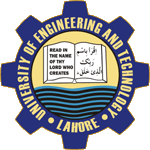 Lab Session No: 1 Mechanical Heat PumpObjectives of the Experiment:To determine the Coefficient of Performance of heat Pump and production of Heat Pump performance curves over a range of source and delivery temperatures.Comparison of practical and Ideal Cycles on a P-H Diagram and determination of energy balance for Condenser and Compressor.Production of Heat Pump performance curves based on the R134a properties at a variety of Evaporating and Condensing temperatures.Estimation of the effect of Compressor Pressure Ratio on Volumetric Efficiency.DEPARTMENT OF MECHANICAL ENGINEERING & TECHNOLOGYUNIVERSITY OF ENGINEERING AND TECHNOLOGY LAHORE (KSK CAMPUS)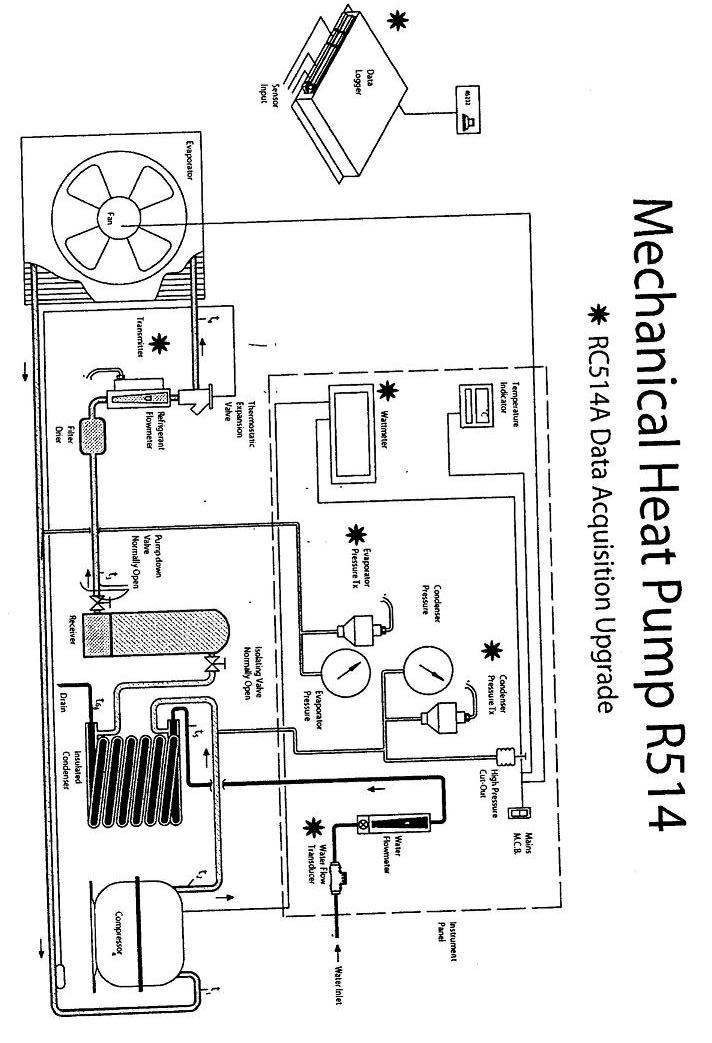 SCHEMATIC: 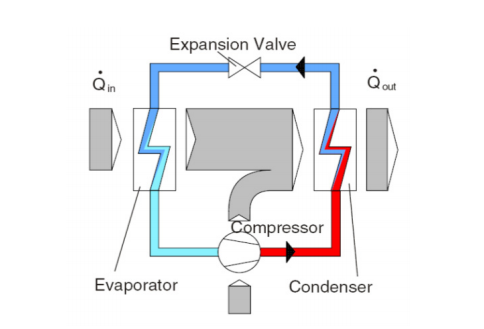 Fig. 1: Vapor Compression Refrigeration CycleTHEORY:Schematic of a vapour compression refrigeration cycle is shown in Fig. 1; this cycle has the following component:A compressor which compresses the vapor of refrigerant. It consumes electrical power and provides the required mechanical energy (work) to the system. The condenser that absorbs heat (at constant pressure) from the hot and high pressure refrigerant and transfers it to the high temperature source. An expansion (throttling) valve that expands the liquid working medium during a constant enthalpy process. An evaporator facilitates the evaporation of the refrigerant while it absorbs heat from the low temperature reservoir.The pressure-enthalpy diagram for an ideal refrigeration cycle is shown in the Fig. 2 given below, which includes the following processes: 1-2: Isentropic compression of the refrigerant from saturated vapour to superheated vapour (adiabatic process). 2-2’: Isobaric heat transfer (cooling) to the condensation temperature,2’-3: Isobaric condensation, releasing the condensation enthalpy, 3-4: Isenthalpic expansion from saturated liquid to mixture of gas and liquid, 4-1: Isobaric evaporation, absorption of the evaporation enthalpy,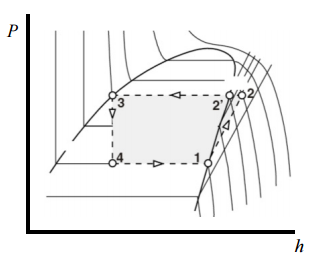 Fig 2: Pressure-enthalpy diagram of an ideal refrigeration cycleAs shown in Fig. 3, the key difference between the real cyclic process and the ideal cyclic process is that in reality the compression process is not isentropic; process 1’-2’ in Fig. 3. Thus, in actual cycle more work must be expended at the compressor to achieve the same final pressure as in the ideal cycle. In addition, in the actual cycle superheating of the refrigerant is necessary prior to compression (process 1-1’ in Fig. 3) to avoid the possibility of the entry of liquid droplets into the compressor. Otherwise the compressor blades would be damaged by the impact of liquid droplets. By means of liquid sub-cooling (3-3’) the vapor portion in the mixture is reduced (compare state 4 with 4’) and more heat can be transferred in the evaporator. Hence, more evaporation heat is absorbed (4’- 1’).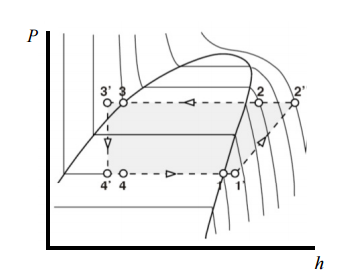 Fig 3: Pressure-enthalpy diagram of a real refrigeration cyclePROCEDURE:Switch on the vapor-compression refrigeration apparatus after taking care of all necessary precautions. Allow running of the apparatus for a while so that the readings shown become stable. Change the condenser water flow rate using the knob provided, for each set of readings. Insert the values in the table of observations.OBJECTIVE No. 1:To determine the Coefficient of Performance of heat Pump and production of Heat Pump performance curves over a range of source and delivery temperatures.CALCULATIONS:	Work input rate across compressor    wcom       = 4500/ X			(I)	Heat Output across condenser             qcon   = mw x Cp w (T6 – T5)		(II)	Coefficient of Performance                  COP   = Heat Output / Work Input	(III)TABLE/OBSERVATIONS:SPECIMEN CALCULATION: (for first set of reading)The energy meter installed on the apparatus is based on the following relationship:800 Flashes Per kilo-watt-hour (kWh) corresponds 3.6 x 106 Joules (J) i.e. 1 kWh1Flash Per kilo-watt-hour (kWh) corresponds (3.6 x 106) / 800 Joules (J) and that equals 4500 J.If ‘X’ is time for one Flash of Energy Meter thenPower Input = 4500/X   J/sHence Work Input rate (wcom) = 4500/X. (wcom)= _____ kWHeat output rate (qcon) = mw x CP x (T 6 – T5). (qcon) = _____ kWNow COP = ________PLOTS:    Draw the following plots:COP Vs condenser water outlet temperatureCompressor power input rate Vs condenser water outlet temperatureHeat output rate Vs condenser water outlet temperatureCOMMENTS:OBJECTIVE No. 2:Comparison of practical and Ideal Cycles on a P-H Diagram and determination of energy balance for Condenser and Compressor.CALCULATIONS:Heat Transfer from Refrigerant               = mr (h2 –h3)                                (I)Heat Transfer to water                             = mw Cp (T6 – T5)			  (II)Electrical Power input to Compressor       = 4500/ X			  	 (III)Enthalpy change of R134a                       = mr (h2 –h1)                             (IV)TABLE/OBSERVATIONS:SPECIMEN CALCULATIONS: (for first set of readings)Draw the points on p-h diagram as followsIs located by the intersection of P1= _______________and T1= ___________Is located by the intersection of P2= _______________and T2= __________ (2s)    Is located by assuming constant entropy compression from state point (1) and P2=______, (S2s=S1)Is located by the intersection of  P3 = ______________ and T3= ________Is located by the intersection of  T4 = ______________ and h3=h4The following readings were taken from p-h diagramh1 =                                                        h2 =                               h2s = h3 = h4 =                                                 v1 =                                v1s = ENERGY BALANCE:  CondenserHeat Transfer from Refrigerant = mr (h2 –h3) =____________Heat Transfer to water              = mw Cp (T6 – T5) = _____________	 CompressorElectrical Power input to Compressor = 4500/ X = ______________Enthalpy change of R134a                   = mr  (h2 –h1)COMMENTS:OBJECTIVE No. 3:Production of Heat Pump performance curves based on the R134a properties at a variety of Evaporating and Condensing temperatures.CALCULATIONS:Work input rate across Compressor                   wcom   = 4500 / X				(I)	Heat Transfer in Condenser                    qcon    = mr x (h2 – h3)		          (II)           Heat Transfer in Evaporator                   qevap    = mr x (h1 – h4)                          (III)	Coefficient of Performance                    COP   = qcon /	wcom                         (IV)TABLE/OBSERVATIONS:SPECIMEN CALCULATION:   (for 4th set of reading)Draw the state points on p-h diagram as follows: Is located by the intersection of  P1 = ___________    and T1= _______Is located by the intersection of  P2 = ___________   and T2= _______Is located by the intersection of  P3 = ___________   and T3= _______Is located by the intersection of  T4 = ___________   and h3=h4The following readings were taken from p-h diagramh1 =                                         h2 =                               h3 = h4 = Work input rate across Compressor      wcom   = 4500 / X			             (I)					   wcom   = 					   wcom   = Heat Transfer in Condenser                  qcon     = mr x (h2 – h3)		            (II)					    qcon     = 					    qcon     =  Heat Transfer in Evaporator                   qevap  = mr x (h1 – h4)                              (III)    qevap   =     qevap  = Coefficient of Performance                     COP   =  wcom / qcon	                      (IV)    COP   =      COP   =  PLOTS:    Draw the following plots:COP Vs Condenser water outlet temperatureCompressor power input rate Vs condenser water outlet temperatureHeat output rate Vs condenser water outlet temperatureHeat Transfer in Evaporator Vs condenser water outlet temperatureCOMMENTS:OBJECTIVE No. 4:Estimation of the effect of Compressor Pressure Ratio on Volumetric Efficiency.CALCULATIONS:	Volume Flow Rate at Compressor Suction        V1 = mrv1	                              (I)            Compressor Pressure Ratio                                 rP  = P2/P1	                             (II)             Volumetric Efficiency                                   ηv     = V1 / Vs                     (III)Where ‘Vs’ is compressor Swept VolumeTABLE/OBSERVATIONS:SPECIMEN CALCULATION:   (for first set of reading)State point (1) may be plotted on p-h diagram to read out v1 Volume Flow Rate at Compressor Suction                      V1 = mrv1	                                (I)							      V1 = 							      V1 = Compressor Pressure Ratio                                                rP     = P2/P1	                  (II)							        rP    = 							        rP    = The compressor swept volume rate (assuming that it runs at 2800 rev /min)							   Vs = (2800/60) x 8.855x 10-6 m3/s							   Vs = 4.13 x 10-4 m3/sWhere 8.855 cm 3 is the swept volume of the compressor cylinder per revolution Volumetric Efficiency       ηv = V1 / Vs                                                                  (III)			           =  PLOTS:    Draw the following plots:Compressor Pressure Ratio Vs % Volumetric EfficiencyCOMMENTS: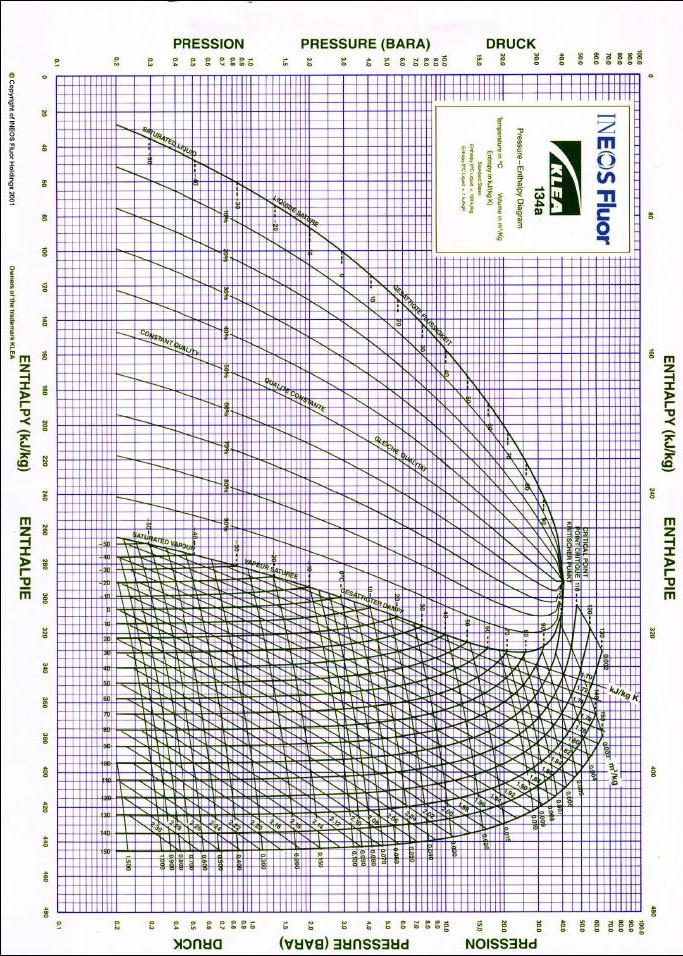 OBSERVATIONS TABLE FOR ALL EXPERIMENTSAtmospheric Pressure = _____________mm HgAtmospheric Temperature =______________˚CSr. NoCondenser water flow rate(g/s)Condenser Water temperaturesoutlet/inlet(°C)Condenser Water temperaturesoutlet/inlet(°C)Time per rev of energy meter(s)Compressor work input rate(kW)Heat Outputacrosscondenser(kW)COPof heat pump(ND)Sr. NomwT6T5XwcomqconCOPof heat pump(ND)1234Sr.NoPressure at  Comp. suction(kN/m-2)Pressure at Comp. delivery(kN/m-2)Temp. at Comp. suction   (o C )Temp. at Comp. delivery   (o C )Temp.     at Cond. outlet   (o C )Temp. at Ex. Valve outlet     (o C )Water mass flow rateg/sRef.mass flow rateg/sTimePer rev.(s)Cond. Water Temps.In/OutCond. Water Temps.In/OutSr.NoP1P2T1T2T3T4mwmrefX T5T61234Sr. NoPressureat 1kN/m-2Pressureat 2kN/m-2Tempat 1(oC )Tempat 2(oC )Tempat 3(o C )Tempat  4(o C )Ref.flow rate(g/s-1)TimePer rev.(s)Cond.Water Temps.In/OutCond.Water Temps.In/OutH.T.InEvap(W)H.T.in Cond(W)CompInput(W)COPSr. NoP1P2T1T2T3T4mrefXT6T5qevapqcondwcomCOP1234Sr. NoCompressor Suction Pressure(kN/m-2)Compressor Suction Temperature     (o C)Compressor SuctionSpecific Volume(m3/kg)Volume Flow Rate at Compressor Suction(m3/s) x10-4Compressor Delivery Pressure  (kN/m-2)Ref.flow rate(g/s-1)Compressor PressureRatioVolumetric EfficiencySr. NoP1T1v1V1P2mrrPηv1234No. of obs.Test123456Time 1 Rev. of meterMass flow rateCompressor suction (evaporator) pressureCompressor delivery (condenser) pressureCompressor suction temperatureCompressor delivery temperatureCondenser outlet temperatureEvaporator inlet temperatureMass flow rateCondenser inlet temperatureCondenser outlet temperature